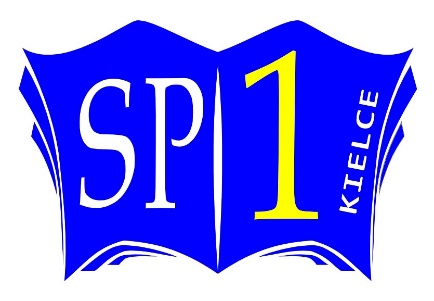 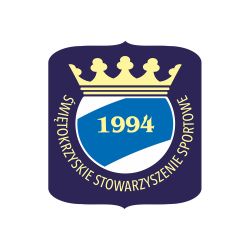 Półkolonie Letnie 2024 z ŚSSRegulaminI. POSTANOWIENIA OGÓLNEOrganizatorem półkolonii jest Świętokrzyskie Stowarzyszenie Sportowe w Kielcach, Plac Moniuszki 2B, 25-334 Kielce Celem organizacji zajęć jest: rekreacja i wypoczynek dzieci w wieku od 7 do 13 roku życia pozostających na terenie miasta w okresie ferii letnich; podnoszenie sprawności fizycznej poprzez udział w aktywnych formach wypoczynku. Zajęcia odbywać się będą w Szkole Podstawowej nr 1 im. Stanisława Staszica                              w Kielcach oraz na terenach innych instytucji/obiektów na terenie Kielc 
w grupach liczących do 15 uczestników od poniedziałku do piątku w godzinach od 7:00 do 16:00. Organizatorzy zastrzegają sobie prawo do łączenia grup w toku zajęć. Zajęcia odbywać się będę zgodnie z ustalonymi harmonogramami. Zajęcia są organizowane w dwóch turnusach: Turnus I –  od 24.06.2024  r. do 28.06.2024 r. Turnus II – od 01.07.2024 r. do 05.07.2024 r.w Szkole Podstawowej nr 1 im. Stanisława Staszica w Kielcach.II. UCZESTNICTWO W ZAJĘCIACHUczestnikami zajęć mogą być dzieci w wieku od 7 do 13 roku życia (roczniki 2017-2011), które są mieszkańcami Kielc lub uczniami kieleckich szkół podstawowych. W przypadku wolnych miejsc, organizatorzy zastrzegają sobie prawo do rekrutacji uczestników wśród dzieci niespełniających kryteriów, o których mowa w pkt 1.Zapisy będą przyjmowane I turnus do dnia 30.05.2024r.; II turnus do dnia 06.06.2024 r. Liczba miejsc jest ograniczona.Zgłoszenie uczestnika na półkolonie odbywa się osobiście lub telefonicznie pod 
numerem tel. 41 367 – 64-75 lub 535 423 342 od poniedziałku do piątku w godz. od 8:00-15:00.O przyjęciu dziecka na półkolonie decyduje kolejność zgłoszeń. Celem zapewnienia bezpieczeństwa uczestnikom podczas pobytu na półkoloniach należy wypełnić i podpisać „oświadczenie rodzica/opiekuna prawnego dziecka” przez rodzica lub opiekuna prawnego.Warunkiem uczestnictwa w półkoloniach jest: wypełnienie, podpisanie i osobiste doręczenie następujących dokumentów (załączników do regulaminu) dostępnych do pobrania na stronie www.sp1.kielce.eu  w aktualnościach:Formularza zgłoszeniowego;Karty kwalifikacyjnej; Oświadczenia rodzica/opiekuna prawnego dziecka; Zgody na przetwarzanie danych osobowych;i ewentualne wypełnienie Upoważnienia do odbioru dziecka;oraz dokonanie opłaty za półkolonie, zgodnie z postanowieniami pkt V regulaminu.Ostateczny termin osobistego doręczenia powyższych dokumentów upływa z dniem 30.05.2024r. – I turnus; 06.06.2024 r. – II turnus.Dokumenty należy złożyć osobiście, w sekretariacie Szkoły Podstawowej nr 1 im. Stanisława Staszica w Kielcach, ul. Leopolda Staffa 7 w dniach od pon. do pt. w godz. 8:00-15:00.Nieterminowe doręczenie dokumentów oraz nieterminowe opłacenie wypoczynku jest rozumiane jako rezygnacja z „Półkolonii Letnich 2024 z ŚSS w Kielcach” i skutkuje skreśleniem z listy uczestników.Wypełnienia i dostarczenia dokumentów może dokonać jedynie przedstawiciel ustawowy / opiekun prawny.III. OBOWIĄZKI UCZESTNIKA ZAJĘĆPrzestrzeganie regulaminu półkolonii. Przestrzeganie ramowego harmonogramu dnia. Przestrzeganie zasad BHP i ppoż. oraz zasad sanitarnych obowiązujących w placówce, a w razie dostrzeżenia sytuacji stwarzającej zagrożenie dla życia i zdrowia innych, informowania wychowawcy o zaistniałym zdarzeniu. Systematyczne i aktywne uczestnictwo w zajęciach. Kulturalne zachowywanie się w trakcie zajęć oraz podczas spożywania posiłków. Dbanie o higienę osobistą i czystość, regularne i dokładne mycie rąk wodą z mydłem oraz  dezynfekowanie ich środkiem do dezynfekcji.Współpraca z wychowawcami i instruktorami prowadzącymi zajęcia. Posiadanie odpowiedniego do zajęć sportowych stroju, oraz zmiennego obuwia o antypoślizgowym spodzie. Dbanie o sprzęt oraz wyposażenie - za szkody wyrządzone przez dziecko, materialnie odpowiedzialni są jego rodzice lub opiekunowie prawni. IV. OBOWIĄZKI RODZICÓW / OPIEKUNÓW PRAWNYCHZapoznanie się z regulaminem półkolonii i jego przestrzeganie. Doręczenie dokumentów o których mowa w pkt II ppkt 6.Współpraca z wychowawcami, instruktorami, kierownikiem wypoczynku oraz innymi przedstawicielami organizatora półkolonii.Przestrzeganie harmonogramu półkolonii oraz przygotowanie uczestnika do zaplanowanych zajęć. Punktualny przywóz (przyprowadzenie) dzieci na zajęcia oraz ich odebranie po zakończeniu zajęć. Rodzice/opiekunowie prawni są odpowiedzialni za bezpieczną drogę dziecka od miejsca zamieszkania do miejsca odbywania się zajęć i z powrotem. Wcześniejszy odbiór uczestnika, rodzic/opiekun prawny potwierdza pisemnym zwolnieniem opatrzonym datą i podpisem. W przypadku odbioru dziecka przez krewnego konieczne jest złożenie upoważnienia do odbioru dziecka, o którym mowa w pkt II ppkt 6.W przypadku samodzielnego powrotu uczestnika do domu, rodzic/opiekun prawny są zobowiązani napisać stosowne oświadczenie. W wypadku nieodebrania dziecka po godzinie 16:00, organizatorzy zobowiązani są powiadomić odpowiednie służby o tym zdarzeniu. W karcie kwalifikacyjnej rodzic/opiekun prawny jest zobowiązany do wskazania zaburzeń, dolegliwości, alergii podopiecznego czy jakichkolwiek innych istotnych informacji dotyczących zdrowia i bezpieczeństwa dziecka. W przypadku występowania u uczestnika chorób przewlekłych konieczne jest dostarczenie opinii lekarskiej o braku przeciwwskazań zdrowotnych do udziału 
w półkoloniach.Zobowiązują się do niezwłocznego odbioru dziecka z półkolonii w przypadku wystąpienia u ich dziecka niepokojących objawów chorobach (podwyższona temperatura, kaszel, katar, duszności).V. OPŁATYWysokość opłaty za uczestnictwo w półkolonii wynosi 600 zł.Opłatę za półkolonie należy: podać e-mail do rodzica/opiekuna prawnego na tej podstawie Świętokrzyskie Stowarzyszenie Sportowe w Kielcach prześlę fakturę, którą należy opłacić w terminie 3 dni. Kierownik półkolonii przekazuje Świętokrzyskiemu Stowarzyszeniu Sportowemu e-maile do rodziców/opiekunów uczestników wraz z podaniem danych do przelewu: imię i nazwisko dziecka oraz turnus na który będzie ono uczęszczało.Wpłat należy dokonywać do I turnus 30.05.2024r.; II turnus - 06.06.2024 r.W czasie 5 dniowego turnusu półkolonii organizator zapewnia: opiekę wykwalifikowanej kadry pedagogicznej, ubezpieczenie NNW, wyżywienie w postaci 2-daniowego obiadu z deserem, napój, transport, udział w zajęciach edukacyjnych oraz sportowo-rekreacyjnych oraz specjalistyczny sprzęt do poszczególnych dyscyplin.Opłata za uczestnictwo w półkolonii nie ulega zwrotowi w razie nieusprawiedliwionej nieobecności dziecka na zajęciach.W razie nagłej choroby dziecka rodzic/opiekun prawny ma obowiązek powiadomić organizatora o nieobecności nie później niż w dniu poprzedzającym nieobecność, a także dostarczyć zaświadczenie lekarskie najpóźniej następnego dnia. Wówczas rodzice/opiekunowie prawni mogą otrzymać zwrot kosztów za niewykorzystaną część turnusu lub cały turnus z wyjątkiem kosztów już poniesionych przez organizatora.VI. POSTANOWIENIA DODATKOWEOrganizator nie zapewnia drugiego śniadania, dlatego należy zaopatrzyć uczestnika 
półkolonii w stosowny posiłek. Uczestnicy półkolonii mogą zostać zwolnieni z części zajęć wyłącznie na pisemny wniosek rodzica/opiekuna prawnego. Organizatorzy nie ponoszą odpowiedzialności za utratę, uszkodzenie lub zniszczenie rzeczy przyniesionych na półkolonie (pieniądze, telefony komórkowe, aparaty fotograficzne itp.) W sytuacji, gdy uczestnik nie będzie przestrzegał postanowień niniejszego Regulaminu, organizatorzy zastrzegają sobie prawo do skreślenia dziecka z listy uczestników półkolonii bez obowiązku zwrotu uiszczonej opłaty. Uczestnicy półkolonii zobowiązani są do przestrzegania i stosowania postanowień niniejszego Regulaminu oraz wszelkich przepisów porządkowych obowiązujących na terenie obiektów, na których organizowane są zajęcia np. w szkole, pływalni, hali sportowej oraz innych. Organizatorzy zobowiązują się do natychmiastowego powiadomienia rodziców/ opiekunów prawnych o zaistniałych wypadkach, urazach i problemach wychowawczych. Organizatorzy zastrzegają sobie prawo do zmiany ustalonego harmonogramu zajęć, który dostępny będzie u kierownika półkolonii oraz na stronie internetowej www.sp1.kielce.eu Organizatorzy zastrzegają sobie prawo do odwołania danego turnusu półkolonii ze względu na zbyt małą liczbę zapisanych uczestników.Organizatorzy zastrzegają sobie prawo do zastosowania odpowiednich wytycznych MEN, MZ i GIS w razie zaostrzenia sytuacji epidemicznej, w tym wprowadzenia stanu epidemii.Wszelkie dodatkowe informacje można uzyskać pod numerem tel. 41 367-64-75
od poniedziałku do piątku w godzinach od 8:00 do 15:00 lub po godzinie 16.00 pod numerem telefonu: 535 423 342.  VII. POSTANOWIENIA KOŃCOWEWszelkie spory, które mogą powstać w wyniku stosowania niniejszego Regulaminu będą rozpatrywane i rozstrzygane przez Prezesa Świętokrzyskiego Stowarzyszenia Sportowego w Kielcach. Skargi i wnioski można składać do Prezesa Świętokrzyskiego Stowarzyszenia Sportowego w Kielcach. W sprawach nieuregulowanych przedmiotowym regulaminem odpowiednie zastosowanie znajdą przepisy rozporządzenia Ministra Edukacji Narodowej z dnia 30 marca 2016 r. oraz wytyczne GIS, MZ i MEN dla organizatorów wypoczynku dzieci i młodzieży z dnia 29 maja 2020 r.Ostatecznie interpretacja niniejszego regulaminu należy do organizatora. Regulamin wchodzi w życie z dniem ogłoszenia. VIII. KLAUZULA INFORMACYJNADOTYCZY PRZETWARZANIA DANYCH OSOBOWYCH MAŁOLETNIEGO 
W CELU UCZESTNICTWA W ZAJĘCIACH ORGANIZOWANYCH PRZEZ ŚWIĘTOKRZYSKIE STOWARZYSZENIE SPORTOWE W KIELCACH, które przetwarzać będzie SZKOŁA PODSTAWOWA NR 1 IM STANISŁAWA STASZICA W KIELCACHZgodnie z art. 13 ust. 1-2 Rozporządzenia Parlamentu Europejskiego i Rady (UE) 2016/679 z dnia 27 kwietnia 2016 r. w sprawie ochrony osób fizycznych w związku z przetwarzaniem danych osobowych i w sprawie swobodnego przepływu takich danych oraz uchylenia dyrektywy 95/46/WE (ogólne rozporządzenie o ochronie danych) (dalej RODO) informuję, że: 1. Administratorem danych osobowych małoletniego jest Świętokrzyskie Stowarzyszenie Sportowe przy Placu Moniuszki 2B i Szkoła Podstawowa nr 1 im. Stanisława Staszica w Kielcach w przy ul. Leopolda Staffa 7; ŚSS i SP1 Kielce prowadzą operację przetwarzania danych osobowych małoletniego.2. W razie pytań dotyczących przetwarzania danych osobowych dziecka mogą Państwo skontaktować się z Inspektorem Ochrony Danych SP1 w Kielcach pisząc na adres e-mail: iod@sp1.kielce.eu oraz Inspektorem Ochrony Danych ŚSS w Kielcach pisząc na adres e-mail: tvsports@tvsports.pl 3. Podanie przez Pana/Panią danych osobowych małoletniego jest warunkiem zawarcia umowy na wykonanie usługi przez ŚSS. Jest Pan/Pani zobowiązana do ich podania, a konsekwencją niepodania danych osobowych będzie brak możliwości wykonania przez ŚSS usługi. 4. Odbiorcą danych osobowych małoletniego będzie ubezpieczyciel wypoczynku, jeśli ulegnie on wypadkowi podczas jego trwania. 5. W związku z przetwarzaniem danych osobowych mają Państwo prawo do:- dostępu do danych oraz ich kopii;- sprostowania danych, jeśli są one nieprawidłowe lub niekompletne;- usunięcia danych o ile nie są już niezbędne do celów, w których zostały zebrane lub   dane były przetwarzane niezgodnie z prawem;- ograniczenia przetwarzania danych;- sprzeciwu wobec przetwarzania z przyczyn związanych z Państwa szczególną sytuacją, która wynika z przetwarzania danych w związku z zdaniem realizowanym w interesie publicznym lub w ramach sprawowania władzy publicznej powierzonej jednostce;- do cofnięcia zgody w dowolnym momencie bez wpływu na zgodność z prawem przetwarzania (jeżeli przetwarzanie odbywa się na podstawie zgody), którego dokonano na podstawie zgody przed jej cofnięciem;6. Dane osobowe małoletniego będą przechowywane przez okres niezbędny dla prawidłowej realizacji celów, związanych z uczestnictwem w wypoczynku.  8. Ma Pani/Pan prawo wniesienia skargi do organu nadzorczego, którym jest Generalny Inspektor Ochrony Danych Osobowych, gdy uzna Pani/Pan, iż przetwarzanie danych osobowych małoletniego narusza przepisy ogólnego rozporządzenia o ochronie danych osobowych z dnia 27 kwietnia 2016 r. 